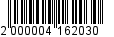 Приложение УТВЕРЖДЕНпостановлениемадминистрации от ______________ № ________Административный регламентпо предоставлению муниципальной услуги по выдаче разрешения 
на снос или пересадку зеленых насаждений на территории 
МО «Город Всеволожск»г. Всеволожск2018 г.1. Общие положения1.1. Наименование муниципальной услуги.Выдача разрешения на снос или пересадку зеленых насаждений
на территории МО «Город Всеволожск» (далее - муниципальная услуга).Краткое наименование: Выдача разрешений на снос или пересадку зеленых насаждений на территории МО «Город Всеволожск».1.2.	Наименование органа местного самоуправления Ленинградской области, непосредственно предоставляющего муниципальную услугу.1.2.1.	Муниципальная услуга предоставляется администрацией муниципального образования «Всеволожский муниципальный район» Ленинградской области (далее - Администрация) на основании Соглашений «О передаче осуществления части полномочий по решению вопросов местного значения муниципального образования «Город Всеволожск» Всеволожского муниципального района Ленинградской области, заключенных между Администрацией МО «Город Всеволожск» и Администрацией МО «Всеволожский муниципальный район» Ленинградской области.1.2.2.	Ответственным является отдел дорожного хозяйства 
и благоустройства администрации МО «Всеволожский муниципальный район» Ленинградской области (далее - отдел).1.2.3.	Муниципальная услуга может быть предоставлена при обращении в многофункциональный центр предоставления государственных и муниципальных услуг (далее - МФЦ). Заявители представляют документы в МФЦ путем личной подачи документов.1.2.4.	Муниципальная услуга может быть предоставлена в электронном виде через функционал электронной приёмной на портале государственных 
и муниципальных услуг Ленинградской области (далее - ПГУ ЛО).1.3.	Информация о месте нахождения и графике работы Администрации (Отдела).Почтовый адрес (для направления запросов, обращений, документов): 188640, Ленинградская область, город Всеволожск, Колтушское шоссе, д.138 (каб.203).График работы администрации и дни приема отдела:Выходные дни: суббота, воскресенье.Телефон: 8(81370) 25-124 (отдел развития дорожной инфраструктуры 
и благоустройства).Электронная почта:blagodor@vsevreg.ru.Структурное подразделение: ответственные за предоставление услуги - отдел дорожного хозяйства и благоустройства Управления строительства, дорожного хозяйства и благоустройства администрации муниципального образования «Всеволожский муниципальный район» Ленинградской области (далее - Отдел), кабинет № 2031.4. Информация о местах нахождения и графике работы, справочных телефонах и адресах электронной почты МФЦ приведена в приложении № 3 к настоящему административному регламенту.1.5 Адрес портала государственных и муниципальных услуг (функций) Ленинградской области и официальных сайтов органов исполнительной власти Ленинградской области в сети Интернет.Электронный адрес портала государственных и муниципальных услуг Ленинградской области: gu.lenobl.ru.Электронный адрес официального сайта Администрации Ленинградской области: lenobl.ru.Электронный адрес официального сайта муниципального образования «Всеволожский муниципальный район» Ленинградской области в сети Интернет:vsevreg.ru.ПГУ ЛО в сети Интернет содержит информацию о предоставлении муниципальной услуги, а также об органах местного самоуправления, предоставляющих муниципальную услугу.1.6.	Информирование о правилах предоставления муниципальной услуги производится путем опубликования нормативных документов 
и настоящего Административного регламента в официальных средствах массовой информации, а также путем личного консультирования.1.6.1.	Информация по вопросам предоставления муниципальной услуги, в том числе о ходе ее предоставления может быть получена:а)	письменно - по адресу, указанному в пункте 1.3 настоящего Административного регламента б)	устно - при личном обращении в приемные дни, а также 
по справочному телефону, указанному в пункте 1.3. настоящего Административного регламента);Приём заявителей в Отделе осуществляется:-	руководителем Отдела;-	специалистами Отдела.Время консультирования при личном обращении не должно превышать 15 минут.б)	письменно - почтовым отправлением по адресу, указанному 
в пункте 1.3 настоящего Административного регламента;в)	по телефону. В случае предоставления информации заявителю 
по телефону, должностное лицо, осуществляющее консультирование, представляется: называет наименование структурного подразделения, 
в которое обратился гражданин, свои должность, фамилию, имя и отчество. Консультация по телефону не должна превышать 15 минут и включает следующее:-	информация о порядке предоставления муниципальной услуги;-	перечень материалов, необходимых для предоставления муниципальной услуги;-	время приема и выдачи документов;-	срок предоставления муниципальной услуги;-	порядок обжалования действий (бездействия) и решений, осуществляемых и принимаемых в ходе предоставления муниципальной услуги.В случаях, когда ответ, на поставленный в ходе личного приема заявителя  или его обращения по телефону, вопрос  требует предварительной подготовки или анализа информации, должностное лицо Отдела  предлагает направить заявителю запрос в письменной форме.г)	электронной почтой - по адресу электронной почты, указанному 
в 1.3 настоящего Административного регламента (ответ на запрос, также направляется в виде электронного документа на адрес электронной почты отправителя), в том числе с приложением необходимых документов, заверенных усиленной квалифицированной электронной подписью;д)	через Портал государственных и муниципальных услуг (функций) Ленинградской области: http://gu.lenobl.ru/. Информация о ходе и результатах предоставления муниципальной услуги размещается в «личном кабинете» заявителя.1.6.2.	Указанная в пункте 1.6.1. информация размещается: -	на информационных стендах, в помещениях Администрации 
(с обеспечением свободного доступа граждан);-	на портале государственных и муниципальных услуг: http://www.gosuslugi.ru/-	на портале государственных и муниципальных услуг Ленинградской области: http://gu.lenobl.ru/.-	на официальной интернет-сайте Администрации:vsevreg.ru.1.6.3.	Ответ на письменное обращение заявителя предоставляется 
в простой, четкой и понятной форме с указанием фамилии, имени, отчества, номера телефона исполнителя. Ответ на письменное обращение направляется почтой (или в форме электронного документа, если это указано в обращении заявителя) в срок, 
не превышающий 30 календарных дней со дня регистрации письменного обращения.1.7.	Категории заявителей, обращающихся за получением муниципальной услуги:1.7.1.	В качестве заявителей за предоставлением муниципальной услуги выступают физические лица, индивидуальные предприниматели, юридические лица или их представители, уполномоченные в силу закона либо при наличии доверенности, подавшие заявление на предоставление муниципальной услуги.2. Стандарт предоставления муниципальной услуги2.1. Наименование муниципальной услуги.Выдача разрешения на снос или пересадку зеленых насаждений
на территории МО «Город Всеволожск» (далее - муниципальная услуга).Краткое наименование: Выдача разрешений на снос или пересадку зеленых насаждений на территории МО «Город Всеволожск».2.2.	Наименование органа местного самоуправления Ленинградской области, непосредственно предоставляющего муниципальную услугу.Муниципальная услуга по выдаче Разрешения на снос или пересадку зеленых насаждений на территории МО «Город Всеволожск» предоставляется администрациейМО «Всеволожский муниципальный район» Ленинградской области (далее -Администрация).Ответственное структурное подразделение: Отдел дорожного Хозяйства и благоустройства Управления строительства, дорожного хозяйства и благоустройства администрации муниципального образования «Всеволожский муниципальный район» Ленинградской области (далее - Отдел).2.3. Результат предоставления муниципальной услуги.Результатом предоставления муниципальной услуги является выдача разрешения на снос или пересадку зеленых насаждений по форме, согласно Приложению 6 к Административному регламенту, либо мотивированный отказ в выдаче разрешения на снос зеленых насаждений. 2.4. Срок предоставления муниципальной услуги.Срок предоставления услуги составляет 30 календарных дней с даты регистрации письменного обращения заявителя (в т.ч. электронного).Срок предоставления услуги может быть продлен, в случае несвоевременного предоставления Заявителем документа, подтверждающую оплату восстановительной стоимости. 2.5.	Правовые основания для предоставления муниципальной услуги:2.5.1.	Лесной кодекс Российской Федерации от 04.12.2006 № 200-ФЗ;2.5.2.	Федеральный закон от 10.01.2002 № 7-ФЗ «Об охране окружающей среды»;2.5.3.	Федеральный закон от 30.03.1999 № 52-ФЗ «О санитарно-эпидемиологическом благополучии населения»;2.5.4.	Федеральный закон от 27.07.2010 года № 210-ФЗ 
«Об организации предоставления государственных и муниципальных услуг»;2.5.5.	Федеральный закон от 06.10.2003 № 131-ФЗ «Об общих принципах организации местного самоуправления в Российской Федерации»;2.5.6.	Федеральный закон от 27.07.2006 № 152-ФЗ «О персональных данных»;2.5.7.	Федеральный закон от 6 апреля 2011 г. № 63-ФЗ «Об электронной подписи»;2.5.8.	Приказ Министерства связи и массовых коммуникаций Российской Федерации от 13 апреля 2012 г. № 107 «Об утверждении Положения о федеральной государственной информационной системе «Единая система идентификации и аутентификации в инфраструктуре, обеспечивающей информационно-технологическое взаимодействие информационных систем, используемых для предоставления государственных 
и муниципальных услуг в электронной форме»;2.5.9.	Постановление Губернатора Ленинградской области от 06.08.1998 № 227-пг «О порядке определения и размерах восстановительной стоимости зеленых насаждений на территориях городов, поселков и других населенных пунктов Ленинградской области»;2.5.10.	Нормативно-правовой акт органов местного самоуправления МО «Город Всеволожск»2.5.11.	Соглашение «О передаче осуществления части полномочий 
по решению вопросов местного значения МО «Город Всеволожск» Всеволожского муниципального района Ленинградской области в сфере благоустройства территории поселения» № 51/1.0-11 от 29.05.2017 (№ 34/01-34 
от 30.05.2017), заключенное между Администрацией МО «Город Всеволожск» и Администрацией МО «Всеволожский муниципальный район» Ленинградкой области;2.5.12.	Соглашение о передаче полномочий на иной период.2.6.	Исчерпывающий перечень документов, необходимых в соответствии 
с законодательными или иными нормативными правовыми актами для предоставления муниципальной услуги, подлежащих представлению заявителем:2.6.1.	Заявление о выдаче Разрешения по форме согласно Приложению 4, в котором указываются:а) сведения о Заявителе:-	для юридического лица полное и (при наличии) сокращенное наименование, в том числе фирменное наименование, организационно-правовая форма, фамилия, имя и (при наличии) отчество руководителя, место нахождения, контактный телефон, идентификационный номер налогоплательщика, банковские реквизиты;-	для индивидуального предпринимателя: фамилия, имя и (при наличии) отчество индивидуального предпринимателя, место его жительства, данные документа, удостоверяющего его личность, идентификационный номер налогоплательщика, банковские реквизиты;-	для физического лица: фамилия, имя и (при наличии) отчество, место его жительства, документ, удостоверяющий личность;б)	обоснование для сноса или пересадки зеленых насаждений;в)	сведения о местоположении, количестве и видах зеленых насаждений;г)	предполагаемые сроки выполнения работ по сносу или пересадке зеленых насаждений;д)	в случае пересадки, указание на предполагаемое место пересадки зеленых насаждений. е)	реквизиты разрешения на производство работ (проектно-изыскательские работы, строительство, реконструкция, прокладка линий электропередачи, связи, трубопроводов и т.д.), в случае, если данное разрешение было выдано в установленном порядке;ё)	кадастровый номер земельного участка (в случае, если данный земельный участок имеет кадастровый номер), предполагается снос зеленых насаждений, либо земельного участка, либо куда предполагается пересадка зеленых насаждений.2.6.2.	Муниципальная услуга оказывается при предоставлении следующих документов:2.6.2.1.	При капитальном строительстве (реконструкции) зданий, сооружений, дорог, коммуникаций и других объектов капитального строительства, предусмотренных утвержденной и согласованной 
в установленном порядке градостроительной документацией: -	копия схемы планировочной организации земельного участка 
с отображением решений из проектной документации  по планировке  
и благоустройству территории;-	план-схема зеленых насаждений, находящихся на земельном участке, в том числе зеленых насаждений, подлежащих сносу;-	разрешение на строительство (проектно-изыскательские работы, строительство, реконструкция, прокладка линий электропередачи, связи, трубопроводов и т.д.).2.6.2.2.	При производстве земляных работ, связанных с проведением инженерных изысканий для подготовки проектной документации, размещением временных сооружений:-	копия документа, подтверждающего производство земляных работ, проведение инженерных изысканий;  -	план-схема зеленых насаждений, находящихся на земельном участке, в том числе зеленых насаждений, подлежащих сносу.2.6.2.3.	В случае если зеленое насаждение является больным, сухостойным, «карантинным» либо в случае произрастания зеленого насаждения с нарушением установленных строительных и санитарных норм и правил:-	заключение уполномоченных органов, подтверждающее основание сноса или пересадки зеленых насаждений.-	план-схема зеленых насаждений, находящихся на земельном участке, в том числе зеленых насаждений, подлежащих сносу.2.6.2.4.	При затемнении от деревьев жилых помещений:-	документ уполномоченного органа, об устранении нарушений санитарно- эпидемиологических правил и требований.2.6.2.5.	При размещении объектов не требующих получения разрешения (спортивные, детские сооружения и т.п.):-	схема планировочной организации земельного участка;-	документы, подтверждающие назначение объектов соответствующих разрешенному виду использования земельного участка.2.6.2.6.	Документ, удостоверяющий личность заявителя 2.6.2.7.	Доверенность на доверенное лицо. 3.	Заявитель вправе по собственной инициативе представить документы, указанные в п.п. 2.6, необходимые в соответствии 
с законодательными или иными нормативными правовыми актами для предоставления государственной услуги, находящиеся в распоряжении государственных органов, органов местного самоуправления 
и подведомственных им организаций (за исключением организаций, оказывающих услуги, необходимые и обязательные для предоставления государственной услуги) и подлежащие представлению в рамках межведомственного информационного взаимодействия, а именно:-	выписка из Единого государственного реестра юридических лиц;-	выписка из Единого государственного реестра индивидуальных предпринимателей;-	выписка из ЕГРН на земельный участок (при наличии);-	выписка из ЕГРН земельного участка (при наличии);-	разрешительную документацию на проведение строительных, земляных или иных работ. 4.	Дополнительно заявитель вправе представить любые документы, 
в обоснование сноса или пересадки зеленых насаждений по своему усмотрению.Заявитель вправе представить заявление и прилагаемые к нему документы на бумажном носителе лично или посредством почтового отправления с уведомлением о вручении либо в форме электронных документов с использованием ПГУ ЛО или через МФЦ.2.7.	Исчерпывающий перечень оснований для приостановления предоставления муниципальной услуги. Основания для приостановления предоставления муниципальной услуги отсутствуют.2.8.	Исчерпывающий перечень оснований для отказа в приеме документов, необходимых для предоставления муниципальной услуги.2.8.1.	Отсутствие документов, указанных в пункте 2.6 административного регламента, в зависимости от оснований на которые ссылается заявитель при подаче заявления.2.8.2.	Признание несоответствия усиленной квалифицированной электронной подписи заявителя требованиям Федерального закона от 6 апреля 2011 года № 63-ФЗ «Об электронной подписи», выявленное 
в результате ее проверки, в случае направления заявления в электронной форме.2.8.3.	Обращение неуполномоченного лица.2.9.	Исчерпывающий перечень оснований для отказа в предоставлении муниципальной услуги.2.9.1.	Основанием для отказа в предоставлении муниципальной услуги являются:2.9.1.1.	Несоответствие заявления требованиям, установленным п.п. 1 п. 2.6 настоящего административного регламента;2.9.1.2.	Не подтверждение оснований, предусмотренных административным регламентом для сноса и пересадки зеленых насаждений, в т.ч. по результатам осмотра; 2.9.1.3. Отказ от оплаты восстановительной стоимости.2.9.2.	Признание дерева, по результатам комиссионного обследования, не представляющим угрозу жизни, здоровью и имуществу граждан и организаций.2.9.3.	Расположение зеленых насаждений на земельных участках, принадлежащих третьим лицам на праве собственности или ином вышеуказанном праве.2.10.	Размер платы, взимаемой с заявителя при предоставлении муниципальной услуги и способы ее взимания в случаях, предусмотренных федеральными законами, принимаемыми в соответствии с ними иными нормативными правовыми актами Российской Федерации, нормативными правовыми актами Ленинградской области.Муниципальная услуга оказывается бесплатно.2.11. Максимальный срок ожидания в очереди при подаче запроса 
о предоставлении муниципальной услуги и при получении результата предоставления муниципальной услугиВремя ожидания в очереди при подаче заявления о предоставлении муниципальной услуги и при получении результата предоставления муниципальной услуги составляет не более 15 минут.2.12.	Срок регистрации запроса заявителя о предоставлении муниципальной услуги.Срок регистрации запроса заявителя о предоставлении муниципальной услуги составляет 15 минут.2.13.	Требования к помещениям, в которых предоставляется муниципальная услуга, к залу ожидания, местам для заполнения запросов 
о предоставлении муниципальной услуги, информационным стендам 
с образцами их заполнения и перечнем документов, необходимых для предоставления муниципальной услуги.2.13.1.	Предоставление государственной/муниципальной услуги осуществляется в специально выделенных для этих целей помещениях Администрации или в МФЦ.2.13.2.	Наличие на территории, прилегающей к зданию, не менее 10 процентов мест (но не менее одного места) для парковки специальных автотранспортных средств инвалидов, которые не должны занимать иные транспортные средства. Инвалиды пользуются местами для парковки специальных транспортных средств бесплатно. На территории, прилегающей к зданию, в котором оказывается муниципальная услуга, располагается бесплатная парковка для автомобильного транспорта посетителей, в том числе предусматривающая места для специальных автотранспортных средств инвалидов.2.13.4.	Помещения размещаются преимущественно на нижних, предпочтительнее на первых этажах здания, с предоставлением доступа 
в помещение инвалидам.2.13.5.	Вход в здание (помещение) оборудуется, информационными табличками (вывесками), содержащими информацию о режиме его работы.2.13.6.	Помещения оборудованы пандусами, позволяющими обеспечить беспрепятственный доступ инвалидам, санитарно-техническими комнатами (доступными для инвалидов).2.13.7.	При необходимости инвалиду предоставляется помощник из числа работников ОИВ (организации, МФЦ) для устранения препятствий, возникающих при предоставлении государственной услуги наравне 
с другими гражданами.2.13.8.	Вход в помещение и места ожидания оборудованы кнопками, 
а также содержат информацию о контактных номерах телефонов для вызова работника, ответственного за сопровождение инвалида.2.13.9.	Наличие визуальной, текстовой и мультимедийной информации о порядке предоставления государственных услуг, знаков, выполненных рельефно-точечным шрифтом Брайля.2.13.10.	Оборудование мест повышенного удобства с дополнительным местом для собаки - поводыря и устройств для передвижения инвалида (костылей, ходунков).2.13.11.	Характеристики помещений приема и выдачи документов 
в части объемно-планировочных и конструктивных решений, освещения, пожарной безопасности, инженерного оборудования должны соответствовать требованиям нормативных документов, действующих на территории Российской Федерации.      2.13.13.	Места ожидания и приема граждан оборудуются стульями или кресельными секциями, столами (стойками) для оформления документов 
с размещением на них бланков документов, необходимых для получения муниципальной услуги, канцелярскими принадлежностями, а также информационными стендами, содержащими актуальную и исчерпывающую информацию, необходимую для получения муниципальной услуги.2.14. Показатели доступности и качества муниципальной услуги.2.14.1.	Показатели доступности муниципальной услуги (общие, применимые в отношении всех заявителей):1)	равные права и возможности при получении муниципальной услуги для заявителей;2)	транспортная доступность к месту предоставления муниципальной услуги;3)	режим работы Администрации, обеспечивающий возможность подачи ззаявителем запроса о предоставлении муниципальной услуги 
в течение рабочего времени;4)	возможность получения полной и достоверной информации 
о государственной услуге в Администрации, МФЦ, по телефону, 
на официальном сайте органа, предоставляющего услугу, посредством ЕПГУ, либо ПГУ ЛО;5)	обеспечение для заявителя возможности подать заявление 
о предоставлении муниципальной услуги посредством МФЦ, в форме электронного документана ЕПГУ либо на ПГУ ЛО, а также получить результат;6) обеспечение для заявителя возможности получения информации 
о ходе и результате предоставления муниципальной услуги с использованием ЕПГУ и (или) ПГУ ЛО.2.14.2.	Показатели доступности муниципальной услуги (специальные, применимые в отношении инвалидов):1)	наличие на территории, прилегающей к зданию, в котором осуществляется предоставление муниципальной услуги, мест для парковки специальных автотранспортных средств инвалидов;2)	обеспечение беспрепятственного доступа инвалидов к помещениям, в которых предоставляется муниципальнаяуслуга;3)	получение для инвалидов в доступной форме информации 
по вопросам предоставления муниципальной услуги, в том числе об оформлении необходимых документов, о совершении им других необходимых для получения муниципальной услуги действий, сведений 
о ходе ее предоставления;4)	наличие возможности получения инвалидами помощи (при необходимости) от работников организации для устранения препятствий, мешающих получению услуг наравне с другими лицами.2.14.3.	Показатели качества муниципальной услуги:1)	соблюдение срока предоставления муниципальной услуги;2)	соблюдение требований стандарта предоставления муниципальной услуги;3)	удовлетворенность заявителей предоставлением муниципальной услуги;4)	соблюдение времени ожидания в очереди при подаче запроса 
и получении результата; 5)	наличие выбора способа получения информации о порядке предоставления муниципальной услуги с учетом возможностей и желания заявителей; 6)	полнота, актуальность, достоверность информации о порядке предоставления муниципальной услуги и ее ходе, в том числе в электронной форме;7)	наглядность форм предоставления информации;8)	отсутствие обоснованных жалоб со стороны заявителей на действия (бездействие) должностных лиц при предоставлении услуги или 
на некорректное отношение к заявителям;9)	отсутствие судебных решений о нарушении порядка предоставления муниципальной услуги.2.15.	Иные требования, в том числе учитывающие особенности предоставления муниципальных услуг в электронной форме и в МФЦ.Предоставление муниципальной услуги посредством МФЦ осуществляется 
в подразделениях государственного бюджетного учреждения Ленинградской области «Многофункциональный центр предоставления государственных 
и муниципальных услуг» (далее - ГБУ ЛО «МФЦ») (Приложение 2 Методических рекомендаций) при наличии вступившего в силу соглашения 
о взаимодействии между ГБУ ЛО «МФЦ» и органа местного самоуправления муниципального района (городского округа) Ленинградской области. Предоставление муниципальной услуги в иных МФЦ осуществляется при наличии вступившего в силу соглашения о взаимодействии между ГБУ ЛО «МФЦ» и иным МФЦ.2.15.1.	МФЦ осуществляет:-	прием документов, необходимых для предоставления муниципальной услуги;-	представление интересов заявителя при взаимодействии 
с Администрацией, в том числе с использованием информационно-технологической и коммуникационной инфраструктуры;-	представление интересов Администрации при взаимодействии 
с заявителем; -	информирование заявителя по вопросам предоставления муниципальной услуги; -	выдачу заявителю результата предоставления муниципальной услуги (если иное не предусмотрено законодательством Российской Федерации);  -	взаимодействие с территориальными органами федеральных органов исполнительной власти, органами исполнительной власти Ленинградской области, органами местного самоуправления Ленинградской области 
и организациями, участвующими в предоставлении государственных 
и муниципальных услуг в рамках заключенных соглашений 
о взаимодействии, в том числе посредством направления межведомственного запроса с использованием информационно-технологической и коммуникационной инфраструктуры (при необходимости);-	обработку персональных данных, связанных с предоставлением муниципальной услуги.2.15.2.	В случае подачи документов в Администрацию через МФЦ уполномоченное должностное лицо, выполняет следующие действия:определяет предмет обращения;проводит проверку полномочий лица, представившего документы;проводит проверку правильности заполнения запроса; проверяет представленные документы на соответствие требованиям, указанным в пункте 2.6 настоящего регламента;осуществляет сканирование представленных документов, формирует электронное дело, все документы которого связываются единым уникальным идентификационным кодом, позволяющим установить принадлежность документов заявителю и виду обращения;заверяет электронное дело электронной подписью (далее - ЭП);направляет электронное дело в Администрацию в день обращения заявителя в МФЦ;на бумажных носителях (в случае необходимости обязательного представления оригиналов документов) - в течение 3 (трех) рабочих дней 
со дня обращения заявителя, посредством курьерской связи, с составлением описи передаваемых документов, с указанием даты, количества листов, фамилии, должности и подписью уполномоченного специалиста.2.15.3.	При обнаружении условий, указанных в пункте 2.7 настоящего регламента, уполномоченное должностное лицо, возвращает их заявителю для устранения выявленных недостатков.2.15.4.	По факту приема документов заявителю выдается расписка.2.15.5.	Результат предоставления муниципальной услуги необходимые документы (справки, письма, решения и др.) уполномоченное должностное лицо направляет в МФЦ для передачи заявителю:в электронном виде в течение 1 (одного) рабочего дня со дня принятия решения о предоставлении (отказе) в предоставлении услуги;на бумажном носителе - в срок не более 3 (трех) рабочих дней со дня принятия решения о предоставлении (отказе) в предоставлении услуги.2.15.6.	Документы должны быть направлены в МФЦ не позднее, чем за 2 (два) рабочих дня до окончания срока предоставления муниципальной услуги.В день получения от Администрации результата предоставления муниципальной услуги, уполномоченное должностное лицо МФЦ информирует заявителя по телефону о принятом решении и о возможности получения заявителем документов. Дата и время телефонного звонка фиксируются. 2.16.	Особенности предоставления муниципальной услуги 
в электронном виде, в том числе предоставления возможности подачи электронных документов на ПГУ ЛО.Предоставление муниципальной услуги в электронном виде осуществляется при технической реализации услуги на ПГУ ЛО.Деятельность ПГУ ЛО по организации предоставления муниципальной услуги осуществляется в соответствии с Федеральным законом от 27.07.2010 № 210-ФЗ «Об организации предоставления государственных 
и муниципальных услуг», Федеральным законом от 27.07.2006 № 149-ФЗ 
«Об информации, информационных технологиях и о защите информации», постановлением Правительства Российской Федерации от 25.06.2012 № 634 «О видах электронной подписи, использование которых допускается при обращении за получением государственных и муниципальных услуг».2.16.1.	Для получения муниципальной услуги через ПГУ ЛО заявителю необходимо предварительно пройти процесс регистрации в Единой системе идентификации и аутентификации (далее - ЕСИА). 2.16.2. Муниципальная услуга может быть получена через ПГУ ЛО при условии обязательной явки заявителя в Администрацию для получения акта осмотра зеленых насаждений, оплаты восстановительной стоимости зеленых насаждений и предоставлении документа, подтверждающего оплату.2.16.3.	Подача заявления и документов для предоставления муниципальной услуги через ПГУ ЛО может быть осуществлена двумя способами:при личной явке в Администрацию;без личной явки в Администрацию.2.16.4. Для подачи заявления и документов без личной явки на приём 
в Администрацию заявителю необходимо предварительно оформить квалифицированную электронную подпись (далее - ЭП) для заверения заявления и документов, поданных в электронном виде на ПГУ ЛО.2.16.5.	Для подачи заявления через ПГУ ЛО заявитель должен выполнить следующие действия:пройти идентификацию и аутентификацию в ЕСИА;в личном кабинете на ПГУ ЛО заполнить в электронном виде заявление на оказание услуги;приложить к заявлению отсканированные образы документов, необходимых для получения услуги;в случае, если заявитель выбрал способ оказания услуги без личной явки на прием в Администрацию:-	приложить к заявлению электронные документы, заверенные усиленной квалифицированной электронной подписью;-	приложить к заявлению электронный документ, заверенный усиленной квалифицированной электронной подписью нотариуса (в случае, если требуется представление документов, заверенных нотариально);-	заверить заявление усиленной квалифицированной электронной подписью, если иное не установлено действующим законодательством.в случае если заявитель выбрал способ оказания услуги с личной явкой на прием в Администрацию - заверение пакета электронных документов квалифицированной ЭП не требуется;направить пакет электронных документов в Администрацию посредством функционала ПГУ ЛО. 2.16.6.	В результате направления пакета электронных документов посредством ПГУ ЛО в соответствии с требованиями пункта 2.16.5 автоматизированной информационной системой межведомственного электронного взаимодействия Ленинградской области (далее - АИС «Межвед ЛО») производится автоматическая регистрация поступившего пакета электронных документов и присвоение пакету уникального номера дела. Номер дела доступен заявителю в личном кабинете ПГУ ЛО. 2.16.7.	При предоставлении муниципальной услуги через ПГУ ЛО, 
в случае если направленные заявителем (уполномоченным лицом) электронное заявление и электронные документы заверены усиленной квалифицированной электронной подписью, должностное лицо Администрации выполняет следующие действия: формирует электронный пакет документов и передает должностному лицу Администрации, ответственному за выполнение административной процедуры по приему заявлений и проверке документов, представленных для рассмотрения;после рассмотрения документов и принятия решения о предоставлении муниципальной услуги:-	заполняет предусмотренные в АИС «Межвед ЛО» формы о принятом решении;- уведомляет заявителя о принятом решении;-	после проведения осмотра зеленых насаждений комиссией, приглашает заявителя в Администрацию (для получения акта осмотра зеленых насаждений; для предоставления заявителем документа, подтверждающего оплату восстановительной стоимости зеленых насаждений);-	после подготовки и подписания уполномоченным лицом разрешенияна снос (пересадку, обрезку) зеленых насаждений переводит дело в архив АИС «Межвед ЛО».в случае принятия решения об отказе в предоставлении муниципальной услуги:-	заполняет предусмотренные в АИС «Межвед ЛО» формы 
о принятом решении;-	уведомляет заявителя о принятом решении;-	после подготовки и подписания у руководителя органа местного самоуправления мотивированного отказа в предоставлении муниципальной услуги переводит дело в архив АИС «Межвед ЛО».направляет документ, подготовленный в результате предоставления муниципальной услуги или отказ в предоставлении последней с помощью указанных в заявлении способов связи: в письменном виде почтой, либо выдает его при личном обращении заявителя, либо направляет электронный документ, подписанный усиленной квалифицированной ЭП должностного лица, принявшего решение, в личный кабинет ПГУ ЛО.2.16.8.	При предоставлении муниципальной услуги через ПГУ ЛО, 
в случае если направленные заявителем (уполномоченным лицом) электронное заявление и электронные документ не заверены квалифицированной электронной подписью, должностное лицо Администрации выполняет следующие действия:формирует пакет документов, поступивший через ПГУ ЛО и передает должностному лицу Администрации, наделенному в соответствии 
с должностным регламентом функциями по выполнению административной процедуры по приему заявлений и проверке документов, представленных для рассмотрения;формирует через АИС «Межвед ЛО» приглашение на прием, которое должно содержать следующую информацию: адрес Администрации, 
в которую необходимо обратиться заявителю, дату и время приема, номер очереди, идентификационный номер приглашения и перечень документов, которые необходимо представить на приеме. В АИС «Межвед ЛО» дело переводит в статус «Заявитель приглашен на прием». В случае неявки заявителя на прием в назначенное время заявление 
и документы хранятся в АИС «Межвед ЛО» в течение 30 календарных дней, затем должностное лицо Администрации, наделенное, в соответствии 
с должностным регламентом, функциями по приему заявлений и документов через ПГУ ЛО переводит документы в архив АИС «Межвед ЛО».В случае если заявитель явился на прием в указанное время, он обслуживается строго в это время. В случае если заявитель явился позже, он обслуживается в порядке живой очереди. В любом из случаев должностное лицо Администрации ведущее прием, отмечает факт явки заявителя в АИС «Межвед ЛО», дело переводит в статус «Прием заявителя окончен».После получения заявления и рассмотрения документов специалист отдела выполняет следующие действия:заполняет предусмотренные в АИС «Межвед ЛО» формы о принятом решении (проверка заявления и документов на соответствие требований регламента);уведомляет заявителя о принятом решении;после проведения осмотра зеленых насаждений комиссией, приглашает заявителя в Администрацию (для получения акта осмотра зеленых насаждений; для предоставления заявителем документа, подтверждающего оплату восстановительной стоимости зеленых насаждений);после подготовки и подписания уполномоченным лицом разрешения
на снос (пересадку, обрезку) зеленых насаждений переводит дело в архив АИС «Межвед ЛО».В случае принятия решения об отказе в предоставлении муниципальной услуги должностное лицо Администрации выполняет следующие действия:заполняет предусмотренные в АИС «Межвед ЛО» формы о принятом решении;уведомляет заявителя о принятом решении;после подготовки и подписания у руководителя органа местного самоуправления мотивированного отказа в предоставлении муниципальной услуги переводит дело в архив АИС «Межвед ЛО».Должностное лицо администрации направляет документ, подготовленный в результате предоставления муниципальной услуги или отказ в предоставлении последней с помощью указанных в заявлении способов связи: в письменном виде почтой, либо выдает его при личном обращении заявителя, либо направляет электронный документ, подписанный усиленной квалифицированной ЭП должностного лица, принявшего решение, в личный кабинет ПГУ ЛО.2.16.9.	В случае поступления всех документов, указанных в пункте 2.6. настоящего административного регламента, и отвечающих требованиям, 
в форме электронных документов (электронных образов документов), удостоверенных квалифицированной ЭП, днем обращения за предоставлением муниципальной услуги считается дата регистрации приема документов на ПГУ ЛО. В случае если направленные заявителем (уполномоченным лицом) электронное заявление и документы не заверены квалифицированной ЭП, днем обращения за предоставлением муниципальной услуги считается дата личной явки заявителя в Администрацию с предоставлением документов, указанных в пункте 2.6. настоящего административного регламента, 
и отсутствия оснований, указанных в пункте 2.9. настоящего Административного регламента.2.16.10.	Администрация при поступлении документов от заявителя посредством ПГУ по требованию заявителя направляет результат предоставления услуги в форме электронного документа, подписанного усиленной квалифицированной электронной подписью должностного лица, принявшего решение.3. Информация об услугах, являющихся необходимыми и обязательными для предоставления муниципальной услуги Для предоставления данной муниципальной услуги не требуется получение иных услуг, которые являются необходимыми и обязательными для предоставления данной муниципальной услуги.4. Состав, последовательность и сроки выполнения административных процедур, требования к порядку их выполнения4.1.	Предоставление муниципальной услуги включает в себя следующие административные процедуры:1)	прием, регистрация заявления и прилагаемых к нему документов;2)	рассмотрение заявления и представленных документов;3)	осмотр зеленых насаждений на указанном в заявлении земельном участке с участием заявителя (или его представителей) и составлением Акта обследования зеленых насаждений;4)	выдача результата муниципальной услуги.4.2. Прием, регистрация заявления и прилагаемых к нему документов.4.2.1. Основания для начала административной процедуры.Основанием для начала административной процедуры является прием заявления о предоставлении муниципальной услуги с прилагаемыми к нему документами. Документы подаются в соответствии с пунктом 2.6 раздела 2 настоящего административного регламента. 4.2.2.	Сведения о должностных лицах, ответственных за выполнение каждого административного действия, входящего в состав административной процедуры.Прием и регистрация заявления осуществляется инспектором Управления строительства, дорожного хозяйства и благоустройства. Документы могут быть предоставлены заявителем лично или направлены 
по почте, так же документы могут быть представлены при обращении в МФЦ.4.2.3.	Инспектор Управления строительства, дорожного хозяйства 
и благоустройства принимает представленные (направленные) заявителем документы и в тот же день регистрирует их в соответствии с правилами делопроизводства, установленными в администрации МО «Всеволожский муниципальный район» Ленинградской области.Регистрация осуществляется путем проставления на заявлении регистрационного штампа в правой нижней части лицевой стороны первой страницы - 15 минут (если документы поступают по почте, их регистрация осуществляется в течение дня получения).Регистрационный штамп содержит полное наименование Администрации, дату и входящий номер. Второй экземпляр заявления с регистрационным штампом органа местного самоуправления, передается заявителю, если документы представлены непосредственно заявителем.Начальник Отдела определяет из числа сотрудников ответственного исполнителя.4.2.4.	Критерии принятия решений, в случае если выполнение административной процедуры (административного действия) связано 
с принятием решений.Выполнение административной процедуры не связано с принятием решений.4.2.5.	Результат выполнения административной процедуры, а также (при наличии) способ фиксации, в том числе в электронной форме, и порядок его передачи.Результатом административной процедуры является:-	зарегистрированное заявление, в правой нижней части лицевой стороны первой страницы, которого проставлен регистрационный штамп 
с указанием даты регистрации документа и его порядкового номера.4.3.	Рассмотрение заявления и представленных документов.4.3.1.	Основание для начала административной процедуры: поступление заявления и прилагаемых к нему документов должностному лицу, уполномоченному на их рассмотрение.4.3.2.	Прием и регистрация заявления осуществляется инспектором Управления строительства, дорожного хозяйства и благоустройства. Документы могут быть предоставлены заявителем лично или направлены 
по почте, так же документы могут быть представлены при обращении в МФЦ.4.3.3.	Сведения о должностных лицах, ответственных за выполнение каждого административного действия, входящего в состав административной процедуры.Проверку представленных материалов на комплектность, направление запросов осуществляет ответственный исполнитель.4.3.4.	Критерии принятия решений, в случае если выполнение административной процедуры (административного действия) связано 
с принятием решений.По результатам рассмотрения принимается решение о соответствии или несоответствии документов, представленных заявителем, требованиям пункта 2.6.1. раздела 2 настоящего Административного регламента.4.3.5.	Результат выполнения административной процедуры, а также (при наличии) способ фиксации, в том числе в электронной форме, и порядок его передачи.Результатом административной процедуры является:- при соответствии заявления требованиям, указанным в пункте 2.6.1. раздела 2 Административного регламента ответственный исполнитель организует направление запросов в соответствии с п. 4.3.2. настоящего административного регламента обследование земельного участка 
с зелеными насаждениями. -	в случае принятия решения о несоответствии заявления требованиям пункта 2.6.1. раздела 2 настоящего Административного регламента ответственным исполнителем - сотрудником Отдела в 10-дневный срок 
с момента подачи заявления подготавливается и подписывается у главы Администрации мотивированный отказ о приеме в предоставлении муниципальной услуги.Возврат Заявителю представленных документов осуществляется 
в течение 3 рабочих дней с даты принятия такого решения.Заявитель вправе повторно направить заявление и прилагаемые документы после устранения обстоятельств, послуживших основанием для вынесения решения об отказе в приеме документов предоставлении муниципальной услуги.4.4.	Осмотр зеленых насаждений на указанном в заявлении земельных участок при участии заявителя (или его представителей).4.4.1.	Основания для начала административной процедуры.Основанием для начала административной процедуры является получение ответов на запросы из организаций, оказывающих услуги 
на основе межведомственного и межуровнего взаимодействия и отсутствия оснований для отказа в приеме документов. 4.4.2.	Содержание каждого административного действия, входящего 
в состав административной процедуры, продолжительность и (или) максимальный срок его выполнения.Ответственный исполнитель, в трехдневный срок с даты получения ответов на запросы организует выезд сотрудников отдела развития дорожного хозяйства и благоустройства для осмотра зеленых насаждений 
на указанном в заявлении земельном участке при участии заявителя (или его представителей). По результатам обследования производится расчет восстановительной стоимости зеленых насаждений, заявленных к сносу (пересадке), и составляется акт обследования зеленых насаждений. В акте указываются наименование, количество, состояние, диаметр ствола, порода и восстановительная стоимость зеленых насаждений, заявленных к сносу (пересадке), расчет которой осуществляется 
в установленном порядке, а также вывод о возможности либо невозможности сноса (пересадки) зеленых насаждений. При пересадке указывается место пересадки зеленых насаждений. Члены комиссии вправе рекомендовать обрезку зеленых насаждений.Сотрудники Администрации, участвующие в осмотре состояния зеленых насаждений, подписывают акт обследования зеленых насаждений
с расчетом восстановительной стоимости зеленых насаждений.Акт составляется в двух экземплярах, один из которых передается заявителю, либо его представителю.Ответственный исполнитель подготавливает проект разрешения 
на снос (пересадку, обрезку) зеленых насаждений или мотивированный отказ.4.4.3.	Сведения о должностных лицах, ответственных за выполнение каждого административного действия, входящего в состав административной процедуры.Организацию выезда, подготовку акта осмотра зеленых насаждений осуществляет сотрудник Отдела. 4.4.4.	Критерии принятия решений, в случае если выполнение административной процедуры (административного действия) связано 
с принятием решений.Если в ходе непосредственного обследования состояния зеленых насаждений, заявленных к сносу (пересадке), сделан вывод о возможности их сноса (пересадки), оплата восстановительной стоимости является обязательной. Заявитель в течение 6 рабочих дней с даты обследования зеленых насаждений оплачивает восстановительную стоимость зеленых насаждений, указанную в акте. После предоставления документа, подтверждающего оплату восстановительной стоимости зеленых насаждений, заявителю в течении 3-х дней выдается разрешение на снос или пересадку зеленых насаждений.4.4.5.	Результат выполнения административной процедуры, а также (при наличии) способ фиксации, в том числе в электронной форме, и порядок его передачи.-	подготовка и направление мотивированного отказа в предоставлении муниципальной услуги;-	подготовка и выдача разрешения на снос (пересадку, обрезку) зеленых насаждений в виде муниципального правового акта.При обращении заявителя в МФЦ мотивированный отказ 
в предоставлении муниципальной услуги или разрешение на снос (пересадку, обрезку) зеленых насаждений направляется в МФЦ либо непосредственно заявителю по почтовому адресу, указанному в заявлении.4.5.	Блок-схема последовательности действий по предоставлению муниципальной услуги представлена в приложении 1 к настоящему регламенту.5. Формы контроля за исполнением административного регламента5.1.	Порядок осуществления текущего контроля за соблюдением 
и исполнением ответственными должностными лицами положений методических рекомендаций и иных нормативных правовых актов, устанавливающих требования к предоставлению муниципальной услуги, 
а также принятием решений ответственными лицами: 5.1.1.	Контроль за полнотой и качеством исполнения муниципальной услуги включает в себя осуществление текущего контроля, проведение плановых и внеплановых проверок.5.1.2.	Текущий контроль за соблюдением и исполнением ответственными должностными лицами положений Административного регламента и иных нормативных правовых актов Российской Федерации, Ленинградской области и органов местного самоуправления, устанавливающих требования к предоставлению муниципальной услуги, 
а также принятия решений ответственными лицами осуществляется постоянно Начальником Управления, либо начальником отдела, ответственным за предоставление муниципальной услуги.5.2.	Порядок и периодичность осуществления плановых и внеплановых проверок полноты и качества предоставления муниципальной услуги:5.2.1.	Внеплановая проверка назначается по факту поступления обращения (жалобы) заявителя о нарушениях, допущенных при предоставлении муниципальной услуги, а также в случае поступления в Администрацию района иной информации, указывающей на имеющиеся нарушения, 
и проводится в отношении конкретного обращения.5.2.2.	Плановая (комплексная) проверка назначается в случае поступления в Администрацию района в течение года более трех жалоб заявителей о нарушениях, допущенных при предоставлении муниципальной услуги, и проводится в отношении всей документации, касающейся оказания муниципальной услуги за последний квартал.5.2.3.	В случае отсутствия жалоб Заявителей периодичность плановых проверок определяет уполномоченное лицо.5.2.4.	Для проведения плановых проверок предоставления муниципальной услуги формируется комиссия, в состав которой включаются должностные лица и специалисты Администрации района.5.2.5.	В ходе осуществления внеплановых проверок выявляются нарушения:-	законов и иных нормативных правовых актов Российской Федерации, Ленинградской области и органов местного самоуправления, связанных с предоставлением муниципальной услуги по документации (объекту), указанной в обращении Заявителя (ей);-	прав заявителей;-	требований настоящих методических рекомендаций;-	порядка и срока ответа на обращения заявителей.5.2.6.	В ходе осуществления плановых (комплексных) проверок выявляются нарушения:-	законов и иных нормативных правовых актов Российской Федерации, Ленинградской области и органов местного самоуправления, связанных с предоставлением муниципальной услуги в течение отчетного периода;-	прав заявителей;-	требований настоящих методических рекомендаций;-	порядка и срока ответа на обращения заявителей;-	оцениваются полнота и качество предоставления муниципальной услуги.5.3.	Ответственность должностных лиц за решения и действия (бездействие), принимаемые (осуществляемые) в ходе предоставления муниципальной услуги.5.3.1.	Ответственные исполнители несут ответственность за соблюдение порядка и сроков проведения административных процедур, установленных настоящими методическими рекомендациями.5.3.2.	Ответственность специалистов отделов закрепляется в их должностных регламентах в соответствии с требованиями законодательства.5.3.3.	При выявлении нарушений в действиях сотрудника, ответственного за предоставление муниципальной услуги, к нему принимаются меры дисциплинарной ответственности в соответствии 
с действующим законодательством.5.3.4.	Граждане, их объединения и организации имеют право на любые предусмотренные действующим законодательством формы контроля 
за деятельностью органа местного самоуправления Ленинградской области при предоставлении муниципальной услуги.5.4.	Контроль соблюдения специалистами МФЦ последовательности действий, определенных административными процедурами, осуществляется директором МФЦ.Контроль соблюдения требований настоящего Административного регламента в части, касающейся участия МФЦ в предоставлении муниципальной услуги, осуществляется Комитетом экономического развития и инвестиционной деятельности Ленинградской области.6. Досудебный (внесудебный) порядок обжалования решений 
и действий (бездействия) органа, предоставляющего муниципальную услугу, а также должностных лиц, муниципальных служащих6.1.	Право заявителей на досудебное (внесудебное) обжалование решений и действий (бездействия), принятых (осуществляемых) в ходе предоставления муниципальной услугиЗаявители имеют право на досудебное (внесудебное) обжалование решений и действий (бездействия) должностного лица при предоставлении муниципальной услуги вышестоящему должностному лицу, а также 
в судебном порядке.6.2.	Предметом обжалования являются неправомерные действия (бездействие) уполномоченного на предоставление муниципальной услуги лица, а также принимаемые им решения при предоставлении муниципальной услуги.6.3.	Органы местного самоуправления и должностные лица, которым может быть адресована жалоба в досудебном (внесудебном) порядке6.3.1.	Жалоба подается в письменной форме на бумажном носителе, 
в электронной форме в орган, предоставляющий муниципальную услугу.Жалобы на решения, принятые руководителем органа, предоставляющего муниципальную услугу, подаются в вышестоящий орган (при его наличии) либо в случае его отсутствия рассматриваются непосредственно руководителем органа, предоставляющего муниципальную услугу, в соответствии с пунктом 1 статьи 11.2 Федерального закона от 27.07.2010 № 210-ФЗ «Об организации предоставления государственных и муниципальных услуг».Жалоба может быть направлена через МФЦ.6.4.	Основания для начала процедуры досудебного (внесудебного) обжалования.Основанием для начала процедуры досудебного обжалования является жалоба о нарушении должностным лицом требований действующего законодательства, в том числе требований настоящего административного регламента.6.5.	Права заявителей на получение информации и документов, необходимых для составления и обоснования жалобыЗаинтересованное лицо имеет право на получение в органе, предоставляющем муниципальную услугу, информации и документов, необходимых для обжалования действий (бездействия) уполномоченного на предоставление муниципальной услуги должностного лица, а также принимаемого им решения при предоставлении муниципальной услуги.6.6. Сроки рассмотрения жалобы6.6.1.	Жалоба, поступившая в орган местного самоуправления Ленинградской области, рассматривается в течение 15 (пятнадцати) рабочих дней со дня ее регистрации.6.6.2.	В случае обжалования отказа в приеме документов у заявителя либо в исправлении допущенных опечаток и ошибок или в случае обжалования нарушения установленного срока таких исправлений жалоба рассматривается в течение 5 (пяти) рабочих дней со дня ее регистрации.6.6.3.	Ответ по результатам рассмотрения жалобы направляется заявителю не позднее дня, следующего за днем принятия решения, 
в письменной форме.6.7.	Исчерпывающий перечень случаев, в которых ответ на жалобу не дается.6.7.1.	Наличие в жалобе нецензурных либо оскорбительных выражений, угроз жизни, здоровью и имуществу должностного лица, а также членов его семьи;6.7.2	Отсутствие возможности прочитать какую-либо часть текста жалобы, фамилию, имя, отчество (при наличии) и (или) почтовый адрес заявителя, указанные в жалобе.6.8.	Результат досудебного (внесудебного) обжалования применительно 
к каждой процедуре либо инстанции обжалованияПо результатам досудебного (внесудебного) обжалования могут быть приняты следующие решения:-	о признании жалобы обоснованной и устранении выявленных нарушений;-	о признании жалобы необоснованной с направлением заинтересованному лицу мотивированного отказа в удовлетворении жалобы.В случае установления в ходе или по результатам рассмотрения жалобы признаков состава административного правонарушения или преступления должностные лица, наделенные полномочиями по рассмотрению жалоб, незамедлительно направляют имеющиеся материалы в органы прокуратуры.Приложение 1к Административному регламентуБЛОК-СХЕМАпоследовательности действий по предоставлению муниципальной услуги
по выдаче разрешения на снос или пересадку зеленых насажденийПриложение 2к Административному регламентуИнформация о местах нахождения, справочных телефонах и адресах электронной почты МФЦТелефон единой справочной службы ГБУ ЛО «МФЦ»: 8 (800) 301-47-47 (на территории России звонок бесплатный), адрес электронной почты: info@mfc47.ru.В режиме работы возможны изменения. Актуальную информацию 
о местах нахождения, справочных телефонах и режимах работы филиалов МФЦ можно получить на сайте МФЦ Ленинградской области www.mfc47.ruПриложение 3к Административному регламентуАдминистрация МО «Всеволожский муниципальный район»Ленинградской области(отдел дорожного хозяйства
 и благоустройства)ЗАЯВЛЕНИЕна выдачу разрешенияна снос (пересадку) зеленых насажденийна территории МО «Город Всеволожск»1.____________________________________________________________________Физ.лицо (ФИО, ,место жительства, паспорт,) ; для  Юр.лица (фирменное наименование); для ИП прошу выдать разрешение на снос (пересадку) зеленых насаждений в связи (указать причину сноса):Перечень прилагаемых документов:  на __________ листах.     _____                _________________                            /___________________/                  дата                                                  подпись                                                                                   расшифровкаРезультат рассмотрения заявления прошу:    ┌──┐    │  │ выдать на руки в Администрации    ├──┤    │  │ выдать на руки в МФЦ    ├──┤        │__│ направить по почте    └  │ направить в электронной форме в личный кабинет на ПГУ._____________День неделиРабочие часыОбеденный перерывПонедельник - четверг09.00 – 18.0013.00 – 14.00Пятница09.00 – 17.0013.00 – 14.00Заявление о предоставлении муниципальной услугиЗаявление о предоставлении муниципальной услугиЗаявление о предоставлении муниципальной услугиЗаявление о предоставлении муниципальной услуги↓↓↓↓Прием и регистрация заявления и документовПрием и регистрация заявления и документовПрием и регистрация заявления и документовПрием и регистрация заявления и документов↓↓↓↓Отсутствие оснований для отказа в приеме документовОтсутствие оснований для отказа в приеме документовОтсутствие оснований для отказа в приеме документовОтсутствие оснований для отказа в приеме документов↓↓данет↓↓Осмотр земельного участка 
с зелеными насаждениями 
и составление акта.Ответственный исполнитель подготавливает мотивированный отказ при наличии оснований для отказа (возврат документов)Ответственный исполнитель подготавливает мотивированный отказ при наличии оснований для отказа (возврат документов)Ответственный исполнитель подготавливает мотивированный отказ при наличии оснований для отказа (возврат документов)↓↓↓↓Подготовка проекта разрешения на снос или пересадку зеленых насажденийВыдача результатаВыдача результатаВыдача результата↓Подписание уполномоченным лицом разрешения на снос или пересадку зеленых насаждений↓Выдача разрешения№ п/пНаименование МФЦПочтовый адресГрафик работыТелефон12345Предоставление услуг в Бокситогорском районе Ленинградской областиПредоставление услуг в Бокситогорском районе Ленинградской областиПредоставление услуг в Бокситогорском районе Ленинградской областиПредоставление услуг в Бокситогорском районе Ленинградской областиПредоставление услуг в Бокситогорском районе Ленинградской области1Филиал ГБУ ЛО 
«МФЦ» «Тихвинский» - 
отдел «Бокситогорск»187650, Россия, Ленинградская область, Бокситогорский район, 
г. Бокситогорск, ул. Заводская, д. 8Понедельник - пятница с 9.00 до 18.00. Суббота – с 09.00 до 14.00. Воскресенье - выходной8 (800) 301-47-471Филиал ГБУ ЛО 
«МФЦ» «Тихвинский» - 
отдел «Пикалево»187602, Россия, Ленинградская область, Бокситогорский район, 
г. Пикалево, ул. Заводская, д. 11Понедельник - пятница с 9.00 до 18.00. 
Суббота – с 09.00 до 14.00. Воскресенье - выходной8 (800) 301-47-47Предоставление услуг в Волосовском районе Ленинградской областиПредоставление услуг в Волосовском районе Ленинградской областиПредоставление услуг в Волосовском районе Ленинградской областиПредоставление услуг в Волосовском районе Ленинградской областиПредоставление услуг в Волосовском районе Ленинградской области2Филиал ГБУ ЛО «МФЦ» «Волосовский»188410, Россия, Ленинградская обл., Волосовский район, г. Волосово, 
усадьба СХТ, д.1 лит. АС 9.00 до 21.00ежедневно, без перерыва8 (800) 301-47-47Предоставление услуг в Волховском районе Ленинградской областиПредоставление услуг в Волховском районе Ленинградской областиПредоставление услуг в Волховском районе Ленинградской областиПредоставление услуг в Волховском районе Ленинградской областиПредоставление услуг в Волховском районе Ленинградской области3Филиал ГБУ ЛО «МФЦ» «Волховский»187403, Ленинградская область, г. Волхов. Волховский проспект, д. 9Понедельник - пятница с 9.00 до 18.00, выходные - суббота, воскресенье8 (800) 301-47-47Предоставление услуг во Всеволожском районе Ленинградской областиПредоставление услуг во Всеволожском районе Ленинградской областиПредоставление услуг во Всеволожском районе Ленинградской областиПредоставление услуг во Всеволожском районе Ленинградской областиПредоставление услуг во Всеволожском районе Ленинградской области4Филиал ГБУ ЛО «МФЦ» «Всеволожский»188643, Россия, Ленинградская область, Всеволожский район, 
г. Всеволожск, ул. Пожвинская, д. 4аС 9.00 до 21.00 ежедневно, 
без перерыва8 (800) 301-47-474Филиал ГБУ ЛО «МФЦ» «Всеволожский» - отдел «Новосаратовка»188681, Россия, Ленинградская область, Всеволожский район, 
д. Новосаратовка - центр, д. 8 (52-й километр внутреннего кольца КАД, 
в здании МРЭО-15, рядом с АЗС Лукойл)С 9.00 до 21.00 
ежедневно, 
без перерыва8 (800) 301-47-474Филиал ГБУ ЛО «МФЦ» «Всеволожский» - отдел «Сертолово»188650, Россия, Ленинградская область, Всеволожский район, г. Сертолово, 
ул. Центральная, д. 8, корп. 3Понедельник - суббота с 9.00 до 18.00 воскресенье - выходной8 (800) 301-47-47Предоставление услуг в Выборгском районе Ленинградской областиПредоставление услуг в Выборгском районе Ленинградской областиПредоставление услуг в Выборгском районе Ленинградской областиПредоставление услуг в Выборгском районе Ленинградской областиПредоставление услуг в Выборгском районе Ленинградской области5Филиал ГБУ ЛО «МФЦ» 
«Выборгский»188800, Россия, Ленинградская область, Выборгский район, 
г. Выборг, ул. Вокзальная, д.13С 9.00 до 21.00
ежедневно, 
без перерыва8 (800) 301-47-475Филиал ГБУ ЛО 
«МФЦ» «Выборгский» - 
отдел «Рощино»188681, Россия, Ленинградская область, Выборгский район, п. Рощино, 
ул. Советская, д.8С 9.00 до 21.00
ежедневно, 
без перерыва8 (800) 301-47-475Филиал ГБУ ЛО 
«МФЦ» «Выборгский» - отдел «Светогорский»188992, Ленинградская область, 
г. Светогорск, ул. Красноармейская д.3С 9.00 до 21.00ежедневно, 
без перерыва8 (800) 301-47-475Филиал ГБУ ЛО 
«МФЦ» «Выборгский» - отдел «Приморск»188910, Россия, Ленинградская область, Выборгский район, г. Приморск, Выборгское шоссе, д.14Понедельник-пятница с 9.00 до 18.00, суббота с 9.00 до 14.00, воскресенье - выходной8 (800) 301-47-47Предоставление услуг в Гатчинском районе Ленинградской областиПредоставление услуг в Гатчинском районе Ленинградской областиПредоставление услуг в Гатчинском районе Ленинградской областиПредоставление услуг в Гатчинском районе Ленинградской областиПредоставление услуг в Гатчинском районе Ленинградской области6Филиал ГБУ ЛО «МФЦ» «Гатчинский»188300, Россия, Ленинградская область, Гатчинский район, 
г. Гатчина, Пушкинское шоссе, д. 15 АС 9.00 до 21.00ежедневно, без перерыва8 (800) 301-47-476Филиал ГБУ ЛО 
«МФЦ» «Гатчинский» - отдел «Аэродром»188309, Россия, Ленинградская область, Гатчинский район, г. Гатчина, 
ул. Слепнева, д. 13, корп. 1Понедельник - суббота с 9.00 до 18.00 воскресенье - выходной8 (800) 301-47-476Филиал ГБУ ЛО 
«МФЦ» «Гатчинский» - отдел «Сиверский»188330, Россия, Ленинградская область, Гатчинский район, пгт. Сиверский, 
ул. 123 Дивизии, д. 8Понедельник - суббота с 9.00 до 18.00 воскресенье - выходной8 (800) 301-47-476Филиал ГБУ ЛО 
«МФЦ» «Гатчинский» - отдел «Коммунар»188320, Россия, Ленинградская область, Гатчинский район, г. Коммунар, Ленинградское шоссе, д. 10Понедельник - суббота с 9.00 до 18.00 воскресенье - выходной8 (800) 301-47-47Предоставление услуг в Кингисеппском районе Ленинградской областиПредоставление услуг в Кингисеппском районе Ленинградской областиПредоставление услуг в Кингисеппском районе Ленинградской областиПредоставление услуг в Кингисеппском районе Ленинградской областиПредоставление услуг в Кингисеппском районе Ленинградской области7Филиал ГБУ ЛО «МФЦ» «Кингисеппский»188480, Россия, Ленинградская область, Кингисеппский район, г. Кингисепп,ул. Фабричная, д. 14 С 9.00 до 21.00ежедневно,без перерыва8 (800) 301-47-47Предоставление услуг в Киришском районе Ленинградской областиПредоставление услуг в Киришском районе Ленинградской областиПредоставление услуг в Киришском районе Ленинградской областиПредоставление услуг в Киришском районе Ленинградской областиПредоставление услуг в Киришском районе Ленинградской области8Филиал ГБУ ЛО «МФЦ» «Киришский»187110, Россия, Ленинградская область, Киришский район, г. Кириши, 
пр. Героев, д. 34А.С 9.00 до 21.00ежедневно, без перерыва8 (800) 301-47-47Предоставление услуг в Кировском районе Ленинградской областиПредоставление услуг в Кировском районе Ленинградской областиПредоставление услуг в Кировском районе Ленинградской областиПредоставление услуг в Кировском районе Ленинградской областиПредоставление услуг в Кировском районе Ленинградской области9Филиал ГБУ ЛО «МФЦ» «Кировский»187340, Россия, Ленинградская область, г. Кировск, Новая улица, 1С 9.00 до 21.00ежедневно, без перерыва8 (800) 301-47-479Филиал ГБУ ЛО «МФЦ» «Кировский»187340, Россия, Ленинградская область, г. Кировск, ул. Набережная 29АПонедельник-пятница с 9.00 до 18.00, 
суббота с 9.00 до 14.00, воскресенье - выходной8 (800) 301-47-479Филиал ГБУ ЛО 
«МФЦ» «Кировский» - отдел «Отрадное»187330, Ленинградская область, Кировский район, г. Отрадное, Ленинградское шоссе, д. 6БПонедельник-пятница с 9.00 до 18.00, 
суббота с 9.00 до 14.00, воскресенье - выходной8 (800) 301-47-47Предоставление услуг в Лодейнопольском районе Ленинградской областиПредоставление услуг в Лодейнопольском районе Ленинградской областиПредоставление услуг в Лодейнопольском районе Ленинградской областиПредоставление услуг в Лодейнопольском районе Ленинградской областиПредоставление услуг в Лодейнопольском районе Ленинградской области10Филиал ГБУ ЛО «МФЦ» «Лодейнопольский»187700, Россия, Ленинградская область, Лодейнопольский район, г. Лодейное Поле, ул. Карла Маркса, д. 36 лит. БС 9.00 до 21.00ежедневно, без перерыва8 (800) 301-47-47Предоставление услуг в Ломоносовском районе Ленинградской областиПредоставление услуг в Ломоносовском районе Ленинградской областиПредоставление услуг в Ломоносовском районе Ленинградской областиПредоставление услуг в Ломоносовском районе Ленинградской областиПредоставление услуг в Ломоносовском районе Ленинградской области11Филиал ГБУ ЛО «МФЦ» «Ломоносовский»188512, г. Санкт-Петербург, 
г. Ломоносов, 
Дворцовый проспект, д. 57/11С 9.00 до 21.00ежедневно,без перерыва8 (800) 301-47-47Предоставление услуг в Лужском районе Ленинградской областиПредоставление услуг в Лужском районе Ленинградской областиПредоставление услуг в Лужском районе Ленинградской областиПредоставление услуг в Лужском районе Ленинградской областиПредоставление услуг в Лужском районе Ленинградской области12Филиал ГБУ ЛО «МФЦ» «Лужский»188230, Россия, Ленинградская область, Лужский район, г. Луга, 
ул. Миккели, д. 7, корп. 1С 9.00 до 21.00ежедневно, без перерыва8 (800) 301-47-47Предоставление услуг в Подпорожском районе Ленинградской областиПредоставление услуг в Подпорожском районе Ленинградской областиПредоставление услуг в Подпорожском районе Ленинградской областиПредоставление услуг в Подпорожском районе Ленинградской областиПредоставление услуг в Подпорожском районе Ленинградской области13Филиал ГБУ ЛО «МФЦ» «Лодейнопольский» -отдел «Подпорожье»187780, Ленинградская область, 
г. Подпорожье, ул. Октябрят д.3Понедельник - суббота с 9.00 до 20.00. Воскресенье - выходной8 (800) 301-47-47Предоставление услуг в Приозерском районе Ленинградской областиПредоставление услуг в Приозерском районе Ленинградской областиПредоставление услуг в Приозерском районе Ленинградской областиПредоставление услуг в Приозерском районе Ленинградской областиПредоставление услуг в Приозерском районе Ленинградской области14Филиал ГБУ ЛО 
«МФЦ» «Приозерск» - отдел «Сосново»188731, Россия, Ленинградская область, Приозерский район, пос. Сосново, 
ул. Механизаторов, д.11С 9.00 до 21.00ежедневно, без перерыва8 (800) 301-47-4714Филиал ГБУ ЛО «МФЦ» «Приозерск»188760, Россия, Ленинградская область, Приозерскийрайон., г. Приозерск, 
ул. Калинина, д. 51 (офис 228)С 9.00 до 21.00ежедневно, без перерыва8 (800) 301-47-47Предоставление услуг в Сланцевском районе Ленинградской областиПредоставление услуг в Сланцевском районе Ленинградской областиПредоставление услуг в Сланцевском районе Ленинградской областиПредоставление услуг в Сланцевском районе Ленинградской областиПредоставление услуг в Сланцевском районе Ленинградской области15Филиал ГБУ ЛО «МФЦ» «Сланцевский»188565, Россия, Ленинградская область, 
г. Сланцы, ул. Кирова, д. 16АС 9.00 до 21.00ежедневно, без перерыва8 (800) 301-47-47Предоставление услуг в г. Сосновый Бор Ленинградской областиПредоставление услуг в г. Сосновый Бор Ленинградской областиПредоставление услуг в г. Сосновый Бор Ленинградской областиПредоставление услуг в г. Сосновый Бор Ленинградской областиПредоставление услуг в г. Сосновый Бор Ленинградской области16Филиал ГБУ ЛО «МФЦ» «Сосновоборский»188540, Россия, Ленинградская область, 
г. Сосновый Бор, ул. Мира, д.1С 9.00 до 21.00ежедневно, без перерыва8 (800) 301-47-47Предоставление услуг в Тихвинском районе Ленинградской областиПредоставление услуг в Тихвинском районе Ленинградской областиПредоставление услуг в Тихвинском районе Ленинградской областиПредоставление услуг в Тихвинском районе Ленинградской областиПредоставление услуг в Тихвинском районе Ленинградской области17Филиал ГБУ ЛО «МФЦ» «Тихвинский»187553, Россия, Ленинградская область, Тихвинский район, 
г. Тихвин, 1-й микрорайон, д.2С 9.00 до 21.00ежедневно, без перерыва8 (800) 301-47-47Предоставление услуг в Тосненском районе Ленинградской областиПредоставление услуг в Тосненском районе Ленинградской областиПредоставление услуг в Тосненском районе Ленинградской областиПредоставление услуг в Тосненском районе Ленинградской областиПредоставление услуг в Тосненском районе Ленинградской области18Филиал ГБУ ЛО «МФЦ» «Тосненский»187000, Россия, Ленинградская область, Тосненский район, г. Тосно, 
ул. Советская, д. 9ВС 9.00 до 21.00ежедневно, без перерыва8 (800) 301-47-47Уполномоченный МФЦ на территории Ленинградской областиУполномоченный МФЦ на территории Ленинградской областиУполномоченный МФЦ на территории Ленинградской областиУполномоченный МФЦ на территории Ленинградской областиУполномоченный МФЦ на территории Ленинградской области19ГБУ ЛО «МФЦ»(обслуживание заявителей не осуществляется)Юридический адрес:188641, Ленинградская область, Всеволожский район, дер. Новосаратовка-центр, д.8Почтовый адрес:191311, г. Санкт-Петербург, ул. Смольного, д. 3, лит. АФактический адрес:191024, г. Санкт-Петербург, пр. Бакунина, д. 5, лит. Апн-чт –с 9.00 до 18.00,пт. –с 9.00 до 17.00, перерыв с13.00 до 13.48, выходные дни -сб, вс.8 (800) 301-47-47